СПИСОКнаучных и учебно-методических работМартыновой Татьяны ЛьвовныСписок верен:№ п/пНаименование работы, её видФорма работыФорма работыВыходные данныеОбъем в п.л. или с.Соавторы1233456а) научные работыа) научные работыа) научные работыа) научные работыа) научные работыа) научные работыа) научные работы1.К вопросу развития электронного правосудия(статья)Печ.В сборнике: Судебная реформа в России: прошлое, настоящее, будущее (Кутафинские чтения) Сборник докладов VII Международной научно-практической конференции. 2015. -С. 308-311. В сборнике: Судебная реформа в России: прошлое, настоящее, будущее (Кутафинские чтения) Сборник докладов VII Международной научно-практической конференции. 2015. -С. 308-311. 0,42.Правовое обеспечение жизненного цикла государственных информационных систем (статья)Печ.В сборнике: Развитие российского права:: новые контексты и поиски решения проблем III Московский юридический форум. X Международная научно-практическая конференция: в 4 частях. 2016. С. 399-405.-С.345-347В сборнике: Развитие российского права:: новые контексты и поиски решения проблем III Московский юридический форум. X Международная научно-практическая конференция: в 4 частях. 2016. С. 399-405.-С.345-3470,53.Государственная система правовой информации российской федерации (статья)Печ.В книге: Обеспечение прав и свобод человека в современном мире материалы конференции: в 4 частях. 2017. С. 354-357.В книге: Обеспечение прав и свобод человека в современном мире материалы конференции: в 4 частях. 2017. С. 354-357.0.34.Цифровая трансформация государственных услуг по удостоверению прав.(статья)Печ.В книге: Современное российское право: взаимодействие науки, нормотворчества и практики XIII Международная научно-практическая конференция (Кутафинские чтения): в 3 частях. 2018. С. 424-432В книге: Современное российское право: взаимодействие науки, нормотворчества и практики XIII Международная научно-практическая конференция (Кутафинские чтения): в 3 частях. 2018. С. 424-4320,65.Системный анализ процесса развития глобального информационного общества (статья)Печ.В книге: Будущее российского права: концепты и социальные практики V Московский юридический форум. Материалы XIV Международной научно-практической конференции (Кутафинские чтения). В 4-х частях. Москва, 2018..В книге: Будущее российского права: концепты и социальные практики V Московский юридический форум. Материалы XIV Международной научно-практической конференции (Кутафинские чтения). В 4-х частях. Москва, 2018..С. 114-1206.Право на доступ к информации о деятельности органов государственной власти (статья).Печ.В книге: Конституция Российской Федерации и современный правопорядок Московская юридическая неделя. Материалы XV Международной научно-практической конференции: в 5-ти частях. Москва, 2019.В книге: Конституция Российской Федерации и современный правопорядок Московская юридическая неделя. Материалы XV Международной научно-практической конференции: в 5-ти частях. Москва, 2019.С. 297-3057.Проблемы правового регулирования защиты генетической информацииПеч.Россия, Рег. номер RU2019620772 (17.05.2019), «Программы для ЭВМ. Базы данных. Топологии интегральных микросхем», Официальный бюллетень Федеральной службы по интеллектуальной собственности  (РОСПАТЕНТ) RU М: №  5 17.05.2019.Россия, Рег. номер RU2019620772 (17.05.2019), «Программы для ЭВМ. Базы данных. Топологии интегральных микросхем», Официальный бюллетень Федеральной службы по интеллектуальной собственности  (РОСПАТЕНТ) RU М: №  5 17.05.2019.Рассолов И.М.Чубукова С.Г.8.Правовое регулирование управления IT-проектами органов государственной власти (статья)Эл/печМосковская юридическая неделя. Материалы XVI Международной научно-практической конференции: в 5-ти частях. Москва, 2019Московская юридическая неделя. Материалы XVI Международной научно-практической конференции: в 5-ти частях. Москва, 20190,59.Электронное правосудие и персональные данные (статья)Эл/печВ книге: Российская правовая система в условиях четвертой промышленной революции. XVI Международная научно-практическая конференция (Кутафинские чтения). Ч.3.2020. В книге: Российская правовая система в условиях четвертой промышленной революции. XVI Международная научно-практическая конференция (Кутафинские чтения). Ч.3.2020. 0,510 Создание системы правового регулирования федеральных государственных информационных систем на основе онтологической модели правовых знаний. Печ.Монография «Право и бизнес. Правовое пространство для развития бизнеса в России».Т.3. М.: Издательство Проспект, 2020. Гл.5,§5.15.С. 140-148.Монография «Право и бизнес. Правовое пространство для развития бизнеса в России».Т.3. М.: Издательство Проспект, 2020. Гл.5,§5.15.С. 140-148.0,6б) учебно-методические работыб) учебно-методические работыб) учебно-методические работыб) учебно-методические работыб) учебно-методические работыб) учебно-методические работыб) учебно-методические работы11Рабочая программа учебной дисциплины «Информационно-правовые системы» (направление подготовки «Правовое обеспечение национальной безопасности»)Печ.М.: Издательский центр Университета имени О.Е.Кутафина (МГЮА), 2015. -130с.М.: Издательский центр Университета имени О.Е.Кутафина (МГЮА), 2015. -130с.120 с.Васильченко Ю.Л.12Рабочая программа учебной дисциплины «Информационно-правовые системы» (направление подготовки «Юриспруденция»)Печ.М.: Издательский центр Университета имени О.Е.Кутафина (МГЮА), 2015. -122с.М.: Издательский центр Университета имени О.Е.Кутафина (МГЮА), 2015. -122с.115 с.Васильченко Ю.Л.13Рабочая программа учебной дисциплины «Информационно-правовые системы» (направление подготовки «Юриспруденция»)Печ.М.: Издательский центр Университета имени О.Е.Кутафина (МГЮА), 2016. -76 с.М.: Издательский центр Университета имени О.Е.Кутафина (МГЮА), 2016. -76 с.70с. Васильченко Ю.Л.14Рабочая программа учебной дисциплины «Информационно-правовые системы» (направление подготовки «Правовое обеспечение национальной безопасности»)Печ.М.: Издательский центр Университета имени О.Е.Кутафина (МГЮА), 2016. -78с.М.: Издательский центр Университета имени О.Е.Кутафина (МГЮА), 2016. -78с.72 с.Васильченко Ю.Л.15Рабочая программа учебной дисциплины «Информационно-правовые системы» (направление подготовки «Судебная экспертиза», специалитет)Печ.М.: Издательский центр Университета имени О.Е.Кутафина (МГЮА), 2016. -78с.М.: Издательский центр Университета имени О.Е.Кутафина (МГЮА), 2016. -78с.72 с.Васильченко Ю.Л.16Рабочая программа учебной дисциплины «Информационно-правовые системы» (направление подготовки «Судебная экспертиза», специалитет)Печ.М.: Издательский центр Университета имени О.Е.Кутафина (МГЮА), 2017. -78с.М.: Издательский центр Университета имени О.Е.Кутафина (МГЮА), 2017. -78с.72 с.Васильченко Ю.Л.17Рабочая программ учебной дисциплины «Электронное государственное управление» (направление подготовки: «Государственное и муниципальное управление»)Печ.М.: Издательский центр Университета имени О.Е.Кутафина (МГЮА), 2017. -74сМ.: Издательский центр Университета имени О.Е.Кутафина (МГЮА), 2017. -74с35 с.Чубукова С.Г.18Рабочая программа учебной дисциплины «Информационно-правовые системы» (направление подготовки «Юриспруденция», уровень специалитетаПеч.М.: Издательский центр Университета имени О.Е.Кутафина (МГЮА), 2017. -122с.М.: Издательский центр Университета имени О.Е.Кутафина (МГЮА), 2017. -122с.115 с.Васильченко Ю.Л.19Рабочая программа учебной дисциплины «Информационно-правовые системы» Направление 40.05.03 Судебная экспертиза, уровень специалитетаПеч.М:МГЮА, 2018М:МГЮА, 201878 с.Васильченко Ю.Л.20Рабочая программа учебной дисциплины «Информационно-правовые системы» (направление подготовки «Юриспруденция», уровень -специалитет)Печ.М.: МГЮА, 2018. -77с.М.: МГЮА, 2018. -77с.78 с.Васильченко Ю.Л.21Рабочая программа учебной дисциплины «Правовые основы информационной деятельности.2Печ.М.: МГЮА, 2017-99с.М.: МГЮА, 2017-99с.20 с.Чубукова С.Г.Васильченко Ю.Л.Грищенко Г.А.22Рабочая программа учебной дисциплины «Управление IT-проектами» (направление подготовки «Юриспруденция», магистр)Печ.М.:МГЮА, 2018. 25 с.М.:МГЮА, 2018. 25 с.25 с.23Рабочая программа учебной дисциплины «Математика и информатика часть 1» направлению подготовки 40.05.03 «Судебная экспертиза» (уровень специалитета).Печ.М: МГЮА, 2018. — 55 с.М: МГЮА, 2018. — 55 с.55 с.Кудинов А.Т.Одинцов С.Д.24Рабочая программа учебной дисциплины «Математика и информатика часть 2» направлению подготовки 40.05.03 «Судебная экспертиза» (уровень специалитета).Печ. М:МГЮА,2018. М:МГЮА,2018.80 с.Кудинов А.Т.Чубукова С.Г.25Рабочая программа учебной дисциплины «Математика и информатика часть 1» направлению подготовки 40.05.03 «Судебная экспертиза» (уровень специалитета).Печ.М: МГЮА, 2019. М: МГЮА, 2019. 46 с.26Оценочные материалы для текущего контроля успеваемости и промежуточной аттестации обучающихся по учебной дисциплине (модулю) «Математика и информатика часть 1» направлению подготовки 40.05.03 «Судебная экспертиза» , уровень специалитета.Печ.М: МГЮА, 2019.М: МГЮА, 2019.38 с.27Рабочая программа учебной дисциплины «Математика и информатика часть 2» направление подготовки 40.05.03 «Судебная экспертиза», уровень специалитета.Печ.М.:МГЮА, 2019.М.:МГЮА, 2019.57 с.28Оценочные материалы для текущего контроля успеваемости и промежуточной аттестации обучающихся по учебной дисциплине (модулю) «Математика и информатика часть 2» направлению подготовки 40.05.03 «Судебная экспертиза», уровень специалитета.Печ.М.:МГЮА, 2019.М.:МГЮА, 2019.52 с.29Рабочая программа учебной дисциплины «Информационно-правовые системы» направление подготовки 40.05.01 «Правовое обеспечение национальной безопасности», уровень специалитетаПеч.М: МГЮА, 2019М: МГЮА, 201938 с.30Оценочные материалы для текущего контроля успеваемости и промежуточной аттестации обучающихся по учебной дисциплине «Информационно-правовые системы» направление подготовки 40.05.01 «Правовое обеспечение национальной безопасности», уровень специалитета.Печ.М.:МГЮА, 2019.М.:МГЮА, 2019.41 с.31Рабочая программа учебной дисциплины «Информационно-правовые системы» направление подготовки 40.05.03 «Судебная экспертиза», уровень специалитета.Печ.М.:МГЮА, 2019М.:МГЮА, 201940 с.32Оценочные материалы для текущего контроля успеваемости и промежуточной аттестации обучающихся по учебной дисциплине «Информационно-правовые системы» направление подготовки 40.05.03 «Судебная экспертиза», уровень специалитета.Печ.М.:МГЮА, 2019М.:МГЮА, 201937с.33Рабочая программ учебной дисциплины «Электронное государственное управление» (направление подготовки: «Государственное и муниципальное управление», уровень подготовки магистратура)Печ.М.:МГЮА, 2019М.:МГЮА, 201930 с.Чубукова С.Г.34Оценочные материалы для текущего контроля успеваемости и промежуточной аттестации обучающихся по учебной дисциплине «Электронное государственное управление» направление подготовки  «Государственное и муниципальное управление», магистр.Печ.М.:МГЮА, 2019М.:МГЮА, 201931 с.Чубукова С.Г.35Рабочая программа учебной дисциплины «Управление IT-проектами» (направление подготовки «Юриспруденция», магистр)Печ.М.: МГЮА, 2019М.: МГЮА, 201922 с.36Оценочные материалы для текущего контроля успеваемости и промежуточной аттестации обучающихся по учебной дисциплине «Управление IT-проектами» направление подготовки «Юриспруденция», магистрПеч.М.: МГЮА, 2019М.: МГЮА, 201929с.37Рабочая программа учебной дисциплины «Математика и информатика часть 1» направлению подготовки 40.05.03 «Судебная экспертиза» (уровень специалитета).Печ.М: МГЮА, 2020. М: МГЮА, 2020. 46 с.38Оценочные материалы для текущего контроля успеваемости и промежуточной аттестации обучающихся по учебной дисциплине (модулю) «Математика и информатика часть 1» направлению подготовки 40.05.03 «Судебная экспертиза» , уровень специалитета.Печ.М: МГЮА, 2020.М: МГЮА, 2020.38 с.39Рабочая программа учебной дисциплины «Математика и информатика часть 2» направление подготовки 40.05.03 «Судебная экспертиза», уровень специалитета.Печ.М.:МГЮА, 2020.М.:МГЮА, 2020.57 с.40Оценочные материалы для текущего контроля успеваемости и промежуточной аттестации обучающихся по учебной дисциплине (модулю) «Математика и информатика часть 2» направлению подготовки 40.05.03 «Судебная экспертиза», уровень специалитета.Печ.М.:МГЮА, 2020.М.:МГЮА, 2020.52 с.41Рабочая программа учебной дисциплины «Информационно-правовые системы» направление подготовки 40.05.01 «Правовое обеспечение национальной безопасности», уровень специалитетаПеч.М: МГЮА, 2020М: МГЮА, 202038 с.42Оценочные материалы для текущего контроля успеваемости и промежуточной аттестации обучающихся по учебной дисциплине «Информационно-правовые системы» направление подготовки 40.05.01 «Правовое обеспечение национальной безопасности», уровень специалитета.Печ.М.:МГЮА, 2020.М.:МГЮА, 2020.41 с.41Рабочая программа учебной дисциплины «Информационно-правовые системы» направление подготовки 40.05.03 «Судебная экспертиза», уровень специалитета.Печ.М.:МГЮА, 2020М.:МГЮА, 202040 с.42Оценочные материалы для текущего контроля успеваемости и промежуточной аттестации обучающихся по учебной дисциплине «Информационно-правовые системы» направление подготовки 40.05.03 «Судебная экспертиза», уровень специалитета.Печ.М.:МГЮА, 2020М.:МГЮА, 202037с.43Рабочая программ учебной дисциплины «Электронное государственное управление» (направление подготовки: «Государственное и муниципальное управление», уровень подготовки магистратура)Печ.М.:МГЮА, 2020М.:МГЮА, 202030 с.Чубукова С.Г.44Оценочные материалы для текущего контроля успеваемости и промежуточной аттестации обучающихся по учебной дисциплине «Электронное государственное управление» направление подготовки  «Государственное и муниципальное управление», магистр.Печ.М.:МГЮА, 2020М.:МГЮА, 202031 с.Чубукова С.Г.45Рабочая программа учебной дисциплины «Управление IT-проектами» (направление подготовки «Юриспруденция», магистр)Печ.М.: МГЮА, 2020М.: МГЮА, 202022 с.46Оценочные материалы для текущего контроля успеваемости и промежуточной аттестации обучающихся по учебной дисциплине «Управление IT-проектами» направление подготовки «Юриспруденция», магистрПеч.М.: МГЮА, 2020М.: МГЮА, 202029с.47Программа «Информационные технологиипроект «Московское долголетие»Печ.М., МГЮА, 2019.М., МГЮА, 2019.4 с.48Информационные технологии в юридической деятельности (учебное пособие для бакалавров)Печ.Москва, Издательство Юрайт, 2015. — 527 с. (Сер. 58 Бакалавр. Академический курс ) Год: 2015 / Гриф УМО ВОМосква, Издательство Юрайт, 2015. — 527 с. (Сер. 58 Бакалавр. Академический курс ) Год: 2015 / Гриф УМО ВО1,7Беляева Т.М. и др. Под ред. Элькина В.Д49Математика и информатика (Учебник и практикум для СПО)Печ.— М. : Издательство Юрайт, 2016. — 527 с.— М. : Издательство Юрайт, 2016. — 527 с.1.7Т. М. Беляева [и др.] ; отв. ред. В. Д. Элькин..50Информатика и математика (Учебник и практикум) Печ.Москва, Юрайт, 2016. — 527с.  Сер. 58 Бакалавр. Академический курс (2-е изд.)Москва, Юрайт, 2016. — 527с.  Сер. 58 Бакалавр. Академический курс (2-е изд.)1,7/ Т. М. Беляева [и др.] ; отв. ред. В. Д. Элькин..51Информационные технологии в юридической деятельности (учебное пособие для бакалавров)Печ.Москва, Юрайт, 2016.-527с. Сер. 58 Бакалавр. Академический курс (1-е изд.)Москва, Юрайт, 2016.-527с. Сер. 58 Бакалавр. Академический курс (1-е изд.)1/ Т. М. Беляева [и др.] ; отв. ред. В. Д. Элькин..52Информационные технологии в юридической деятельности (учебное пособие для бакалавров)Печ. Москва, Юрайт, 2017. -527с. Сер. 58 Бакалавр. Академический курс / Гриф УМО СПО Москва, Юрайт, 2017. -527с. Сер. 58 Бакалавр. Академический курс / Гриф УМО СПО1,2под ред. Чубуковой С.Г. - .53Математика и информатика(Учебник и практикум) Печ.Москва, Юрайт, 2016. — 527с.  Сер. 58 Бакалавр. Академический курс Сер. 68 Профессиональное образование Москва, Юрайт, 2016. — 527с.  Сер. 58 Бакалавр. Академический курс Сер. 68 Профессиональное образование 1,7Беляева Т.М. [и др.] ; отв. ред. В. Д. Элькин..,  54Информатика и математика : учебник и практикум для академического бакалавриатаПеч. М. : Издательство Юрайт, 2016. — 527 с. — (Серия : Бакалавр. Академический курс).  М. : Издательство Юрайт, 2016. — 527 с. — (Серия : Бакалавр. Академический курс). 1,7Т. М. Беляева [и др.] ; под ред. В. Д. Элькина.55Информатика и математика : учебник и практикум для академического бакалавриата Печ.М. : Издательство Юрайт, 2017. — 527 с. — (Серия : Бакалавр. Академический курс).М. : Издательство Юрайт, 2017. — 527 с. — (Серия : Бакалавр. Академический курс).1,7Т. М. Беляева [и др.] ; под ред. В. Д. Элькина.56Математика и информатика : учебник и практикум для СПО  Печ.М. : Издательство Юрайт, 2017. — 527 с. — (Серия : Профессиональное образование).М. : Издательство Юрайт, 2017. — 527 с. — (Серия : Профессиональное образование).1,7Т. М. Беляева [и др.] ; под ред. В. Д. Элькина.57Информационные технологии в юридической деятельности(Учебное пособие)Печ.Москва, 2017. Сер. 58 Бакалавр. Академический курсМосква, 2017. Сер. 58 Бакалавр. Академический курс1,3Беляева Т.М., [и др.]58Математика и информатика : учебник и практикум для СПО Печ.М. : Издательство Юрайт, 2019. — 527 с. — (Серия : Профессиональное образование).М. : Издательство Юрайт, 2019. — 527 с. — (Серия : Профессиональное образование).1,7/ Т. М. Беляева [и др.] ; отв. ред. В. Д. Элькин.59Информатика и математика : учебник и практикум для академического бакалавриатаПеч.М. : Издательство Юрайт, 2019. — 527 с. — (Серия : Бакалавр. Академический курс).М. : Издательство Юрайт, 2019. — 527 с. — (Серия : Бакалавр. Академический курс).1,7Т. М. Беляева [и др.] ; отв. ред. В. Д. Элькин.61Информационные технологии в юридической деятельностиУчебное пособие Печ.Москва, 2019. Сер. 76 Высшее образование (1-е изд.)Москва, 2019. Сер. 76 Высшее образование (1-е изд.)Чубукова С.Г., Элькин В.Д., Беляева Т.М., и др.62Информатика и математика : учебник и практикум для вузов.Эл.Москва : Издательство Юрайт, 2020. — 402 с. — (Высшее образование). — ISBN 978-5-534-10684-8. — Текст : электронный // ЭБС Юрайт.Москва : Издательство Юрайт, 2020. — 402 с. — (Высшее образование). — ISBN 978-5-534-10684-8. — Текст : электронный // ЭБС Юрайт.Т. М. Беляева [и др.] ; под редакцией В. Д. Элькина.Доцент кафедрыинформационного права и 
цифровых технологий, 
кандидат технических наук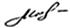 Т.Л. МартыноваЗаведующий кафедройинформационного права и 
цифровых технологий, 
доктор юридических наук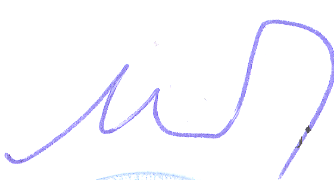 А.В. Минбалеев